Primary Wellbeing, Social and Emotional Profile                                      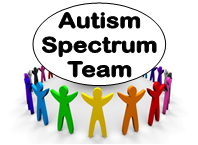 Name of pupil_________________________________________________________________________________________________                                                                                                                                         Name of school/setting____________________________________________________________________  Date_________________Name of person completing profile_________________________________________________________________________________Relationship to pupil____________________________________________________________________________________________Please read the following statements and mark your response for each one (see below)When marking the scale please consider whether the child is displaying this skill across a range of places, people and activities. Autumn AInitials: Autumn BInitials:Spring AInitials:Spring BInitials:Summer AInitials:Summer BInitialsSocial Development                     Social Development                     Social Development                     Never                                  always0%                                        100%CommentsPlease give examples in the different sections of what you notice the child doing.Current ProvisionPlease outline the support which is in place in the different sections.Ask for help        ▐        ▐            10%Child X rarely asks for help but will seek his key worker out and stand beside her.Help card available on teacher’s desk. Never                                  always0%                                        100%Never                                  always0%                                        100%CommentsPlease give examples in the different sections of what you notice the child doing.Current ProvisionPlease outline the support which is in place in the different sections.Social Development                     Social Development                     Social Development                     Social Development                     Does your child?Look towards and notice people in the vicinityAsk for helpTolerate others being near.Co-operate with othersMake and sustain relationshipsEmotional DevelopmentEmotional DevelopmentEmotional DevelopmentEmotional DevelopmentExpress a range of emotionsShow appropriate reactions to emotionsHave skills to calm themselves e.g. tapping, rocking, chewing and avoidingSeek others for comfortRecognise emotions in othersIndependenceIndependenceIndependenceIndependenceActively engage with learning opportunitiesAble to organise self and equipmentAble to deal with changesComplete tasks and routines with little or no verbal support (people/visual structure)Manage transitions e.g. between activities, spaces and placesNotice environmental cues e.g. bell ringing, other children lining up, display boards, noticesWell being Well being Well being Well being Realistic awareness of their strengths Realistic awareness of their weaknessesShow a range of skills to motivate themselvesAble to appropriately show a wider range of emotions such as pride and concernAble to adapt thought language and behaviour in response to others.Able to adapt thought, language and behaviour in response to previous events through reflection.Develop reciprocal friendshipsHave a sense of community and belonging through engaging in a variety of opportunities that are offered e.g. class clubs, out of school activities, groups or societies 